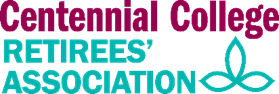 MINUTES OF THE CCRA BOARD MEETING   ZOOM Conference Call      October 19, 2020 				   10:30 am - 12:30 pmPRESENT:Ellen Bull			PresidentMarilyn Scott 			Vice PresidentChuck Baker 			DirectorLuzia Bidwell  			Director (Web)Pat Brown			Director (Membership)Michael Gauthier		Director Pat Lee 			Director (Events)Anne Longman		Director
Valerie Smith 			Director
Eva Zehethofer 		Director (Telecommunications)
Stephanie Carrillo		College Resource (Minute Taker)Fiona Gosh-Bedlington	College ResourceDana Gour			College ResourceREGRETS:Emma Dunk 			College Resource
1.0	WELCOMEEllen called the meeting to order at 10:30am.2.0	REVIEW AND ACCEPTANCE OF OCTOBER 19, 2020 BOARD MEETING AGENDAReview and approval of agenda – Ellen would like to move the virtual finance session to an earlier section of the agenda 
Motioned by:		Anne LongmanSeconded by: 		Luzia Bidwell Moved:		All in Favour3.0 	REVIEW AND ACCEPTANCE OF SEPTEMBER 14/20 BOARD MEETING MINUTESThe September 14, 2020 Meeting Minutes were reviewed and accepted without any need for revisions.Motioned by:		Chuck Baker Seconded by: 		Pat Lee Moved:		All in Favour	BUSINESS ARISING Executive 2019 Reports distributedExecutive Reports of 2019 Y sent to CCRA members in October in place of AGM via email 2021 Membership Suspension- Ontario Colleges Retirees Association (OCRA) Notification
Ellen let Linda Choptiany (President of OCRA) know that the Board decided to not collect membership dues for 2021 since events are impacted as a result of COVID – 19 restrictionsIndividuals who want to be renew their OCRA membership will need to reach out to OCRA directly Fall AGM- Oct. 21 (and COVID 19)
5.0	DIRECTOR’S REPORTSPresident’s and Treasurer’s Report – Presented by Ellen Bull
The financial books are ready for 2019 and those pertaining to 2020 are almost complete; Ellen will connect with Ing Sutanto (Manager, Financial Planning, Centennial College) to see if she could do the 2019 and 2020 reports togetherMessage from OCRA sent to members today (October 19/20)Bank statements sent by Ellen to Board members via email as an FYIThe CCRA will support the CCRA Scholarship this yearOCRA payment will be sent to OCRA soonThe 5k donation from the College has yet to be received; Ellen and Marilyn considering sending a letter to the President’s office stating that considering that the CCRA has not hosted activities this year, 2020 payment not required but 2021 payment will be welcomeEllen will build a budget for 2021 in January 2021Ellen to connect with Andrew Cartier (Pension Consultant, Centennial College) to see if he could email new retirees to let them know they can connect with usMembership Report – Led by Pat Brown
There are 3 new CCRA membersRevised membership welcome letter sent to Marilyn and Ellen for review – Pat Brown will add a section noting that although the Board will not be hosting in-person events during the COVID-19 pandemic, virtual events will be planned and announced in near future as appropriateInformation regarding financial planning session and executive reports sent to membership via email Events Report led by Pat LeeIn January 2021, the Board will plan activities for the new year to keep the membership engagedChuck, Pat Lee, Ellen and Marilyn will meet as a subcommittee to discuss events and discuss ideas for a virtual Holiday meeting for the membership; Fiona, Dana and Steph will also join Webmaster Report led by Luzia Bidwell The existing webpage is causing some difficulty – Lucy to reach out to Raphael Tigno (Centennial College Marketing Department) for assistanceLucy to also ask Raphael about number of visits to websiteA “what’ new at Centennial” segment will be added to the website; any institutional updates will be added as they become available, including perhaps the next update message from President Stephenson  Telephone Communications Report led by Eva ZehethoferNo new telephone calls/inquiries came in since last Board meetingRegarding the September call from the daughter of a CAAT member inquiring about his pension; Eva followed up and recommended the caller reach out to CAAT directly 
6.0	NEW BUSINESSVirtual Finance Session on October 21/20Only 3 CCRA members signed up to attend the virtual Finance Session scheduled for October 21st (and hosted by the ODAE, Centennial College)Ellen and Marilyn noted that the session should be cancelled if it is only 3 members that have registeredFiona noted that 50-60% of people who register for virtual events do not attendFiona will draft a message for the membership that can be emailed to them, and will also share a recorded webinar on the subject of wills and financial tips; these items can be posted on the CCRA websiteReview/Renewal of Board MembersEllen noted that we need to look at current Board positions/end of terms etc.Ellen noted that we have a lot of Board renewals to be confirmed at the 2021 AGMEllen asks all to review the Directors document she shared by email week prior to current meetingMembership linkage with OCRADiscussed in President’s Report section aboveFacebookLucy and Ellen have access as administrators – will stay as is now for now (visitors to the page cannot post comment etc.)Ellen will need to close current Facebook page and open a new one but before that the Board will need to strategize what the page should contain The Board agrees that it needs to be more active on social mediaNEXT BOARD MEETING DATE Next meeting is on November 9th at 10:30 am (ZOOM conference call)Ellen noted that the November meeting should be focused on what we want to do for the Holiday Meeting now scheduled for December 16 (no longer December 9)  MOTION TO ADJOURN MEETING AT 11:45AM